March 2022 Chinese Medicine Accreditation Committee meetingThe Chinese Medicine Accreditation Committee (the Committee) publishes this communiqué on the Committee’s accreditation webpages. Please forward it to your colleagues and employees who may be interested.Committee meetingThe 48th meeting of the Committee was held on 25 March 2022 via videoconference. The Committee anticipates holding two further meetings in 2022.Some activities that were discussed at the Committee’s March 2022 meeting, as well as some other activities, are outlined below.Assessments and monitoring activities Accreditation assessments underwayThe Committee must make accreditation decisions according to the National Law (Section 48) and the published Guidelines for accreditation of education and training programs (guidelines). The Committee noted the status and due dates of applications for four upcoming accreditation assessments in 2022. 2022 Routine annual monitoring packageAt the March 2022 meeting, the Committee confirmed its 2022 Routine annual monitoring package (including COVID-19 reporting) and timeframes for reporting. The 2022 Routine annual monitoring report form and associated templates will be disseminated to education providers April 2022. Those education providers and programs undergoing an accreditation assessment in 2022 will not be required to submit a routine annual monitoring report for their programs, but will need to provide COVID-19 reporting.Monitoring approved programs of studyAt the March 2022 meeting, the Committee considered monitoring responses from two education providers and their programs of study. The Committee also considered further information responses from two education providers and their programs in relation to the 2021 Routine annual monitoring reporting. The outcomes of the Committee’s evaluation will be provided to the education providers and the Chinese Medicine Board of Australia (National Board) in April 2022.The Committee will continue to provide updates to the National Board on its monitoring of approved programs of study.Reporting to the National Board and AhpraAs outlined in section 7 of its Terms of Reference (ToR), the Committee must provide to the National Board reports and supporting documentation in accordance with the timeframes and requirements as identified in attachment F of the ToR. The Committee submitted its November 2021 Key Performance Indicator (KPI) report to the National Board and Ahpra in early December 2021. In April 2022, the Committee anticipates providing exception reporting on any substantive changes to activities set out in the Committee’s workplan, and any other specific issues agreed to report on with the National Board. Standard terminologies on traditional Chinese medicineThe Committee noted the World Health Organisation’s recently published WHO international standard terminologies on traditional Chinese medicine and acknowledged the contributions to the guidance document from current Committee members.Stakeholder engagementThe Program Accreditation Team, on behalf of the Committee, continues to engage with education providers via the Committee’s accreditation webpages; through correspondence via email, phone contact and videoconference meetings, and communiques. Contact informationFor any queries related to Chinese medicine program accreditation, please contact the Chinese Medicine Accreditation Committee via the Program Accreditation Team at program.accreditation@ahpra.gov.au. Follow Ahpra on social media Connect with Ahpra on Facebook, Twitter or LinkedIn to receive information about important topics for your profession and participate in the discussion.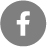 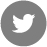 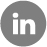 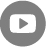 